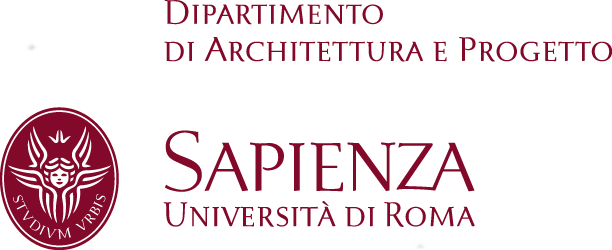 VERBALE DELLA COMMISSIONE PER L’ESAME DELLE DOMANDE DI COLLABORAZIONE DI STUDENTI BANDO DEL 8 NOVEMBRE 2017 RELATIVO A N. 16 COLLABORAZIONI DI STUDENTI PER IL DIPARTIMENTO DI ARCHITETTURA E PROGETTO A.A. 2017/2018Il giorno 15 dicembre 2017 alle ore 12,00 nei locali del Dipartimento di Architettura e Progetto  si è riunita la Commissione nominata dal  Direttore del Dipartimento composta da Arch. Rosalba Belibani,  Dott.ssa Iolanda Vitale, Silvano Sasso, rappresentante studenti, per esaminare le domande presentate entro il termine previsto dal bando.Preliminarmente la commissione prende atto dei criteri per la formulazione della graduatoria.Individuazione per ogni studente: della media ponderale di tutti gli esami sostenuti; nel solo caso di studenti immatricolati ai corsi di laurea magistrale (ex D.M. 270/2004), per il merito viene presa in considerazione la media ponderata dei voti negli esami che sono stati valutati per l’ammissione al corso di laurea magistrale, così come indicati nell’ordinamento dei singoli corsi. Nel formulare le graduatorie viene valutato il tempo impiegato per il conseguimento della laurea di primo livello (ex D. M. 509/99) / laurea (ex D. M. 270/2004), rispetto alla durata legale del predetto corso di studi, riducendo la suddetta media ponderata dei voti degli esami di 1/30 per ogni anno fuori corso e ripetente (anche se intermedio); del rapporto tra i crediti ottenuti e tutti i crediti previsti nel piano di studi fino all’anno di corso precedente a quello cui si riferisce la collaborazione;del voto più elevato ottenuto negli esami di una delle discipline indicate per l’ammissione al concorso.La Commissione prende atto che hanno presentato domanda entro i termini gli studenti: Anile ValerioAntonini FedericaApicella annalisaArena MaraAshraf RizwanBarni RobertoCafasso AlessiaCaponi MartaCarbonari ChiaraCesarini LauraCiacia FlaviaCroce Giovanni BattistaCusimano AndreaDaniele Luca StefanoDe Blasio RosaliaDel Basso AntonellaDel Duca DavideDi Biase JacopoDi Donato SimonaD’Ippolito SaraDuro JessicaFabiani IlariaFaustinella ChiaraFeudi FedericaFiorenzani ElisaFlorio Alessandra ConcettaGavazzi GiovannaGuerrisi LauraIacoboni FrancescaLauriola MatteoLembo MartaLeto MarilenaLiloia ErnestoLoayza Raggio JimenaLuffarelli GiuliaReggi Eva Mancini AgostinaMartellucci MattiaMartino AntoniettaMasciali AnnaMaslov MykolaMercuri AnnalisaMogavero AlessandroMosseddu CamillaNuzzzarello FrancescoPasanisi AmedeoPloscaru Razvan CatalinPolidori MichelaPorkar NasimPossenti LauraReggi Eva AlexandraRosi MartinaScarabelli Maria GiuliaSelvatico LorenzoSpada FlaminiaStingo JolandaTagliacozzi GiuliaTargusi VeronicaTedeschi DavideTomei LauraTropea Giulio AugustoValentini Francesca MariaVallifuoco DiamanteVerdesca FrancescoVisconti CeciliaWong  Sze Ming ElenaLa Commissione valuta quindi il punteggio da attribuire a ciascun concorrente come indicato nella tabella allegata, riducendo la media ponderale degli esami degli studenti fuori corso e ripetenti di 1/30mo per ogni anno fuori corso e ripetente (anche se intermedio). Per calcolare l’esatto periodo si tiene conto di quanto indicato dall’art. 5 del Regolamento per l’attività di collaborazione studenti.Sono esclusi dalla partecipazione alla borsa e dalla graduatoria i sottoelencati studenti non in possesso dei requisiti previsti per l’ammissione al concorso ( art.7 Bando di Collaborazione ) :Vallifuoco DiamanteFiorenzani ElisaSelvatico Lorenzo Stingo JolandaGuerrisi LauraDi Biase JacopoReggi Eva AlexandraMosseddu CamillaMogavero AlessandroScarabelli Maria giuliaPorkar NasimAshraf RizwanManca il requisito del superamento di almeno un esame da individuarsi all’interno dei settori disciplinari e delle materie indicate.1. Wong Sze Ming Elena2. Ciacia Flavia rapporto crediti acquisiti/previsti troppo basso, inferiore ai 2/5 del totale dei crediti formativi universitari previsti dal percorso formativo prescelto, con riferimento all’anno accademico precedente a quello cui si riferisce il bando.In base al punteggio ottenuto dai candidati, la commissione formula la seguente graduatoria:La graduatoria provvisoria viene resa pubblica il 15/12/2018 mediante pubblicazione nel sito dell’Università Amministrazione Trasparente Sapienza all’indirizzo: https://web.uniroma1.it/trasparenza/bandi_concorso_borse/71e sarà pubblicata, altresì, sul sito web del DIAP all’indirizzo:https://web.uniroma1.it/trasparenza/bandi_struttura_spec/DIPARTIMENTO-DI-ARCHITETTURA-E-PROGETTODetta graduatoria è resa definitiva qualora dalla data di pubblicazione, trascorsi 5 giorni, non siano presentate richieste di revisione della stessa.La struttura pubblicherà un apposito avviso nel quale viene precisato che la graduatoria provvisoria è divenuta definitiva.La pubblicazione costituisce, ad ogni effetto, notifica agli interessati.Dopo la pubblicazione definitiva della graduatoria il 20/12/2017 i vincitori devono inviare una mail di accettazione o rinuncia alla borsa a iolanda.vitale@uniroma1.it entro il 20/01/2018 quando saranno pubblicate tutte le graduatorie dei bandi di collaborazione scaduti in data posteriore a quello del DIAP per permettere a tutti gli studenti di optare per la struttura che preferiscono. Entro la fine di gennaio 2018 ai vincitori che hanno accettato la borsa sarà inviata per mail una comunicazione per la stipula dei contratti con l’ indicazione del giorno e dell’orario.Essendo le ore 13 la Commissione conclude i lavori.Roma lì, 15/12/2017FIRMATOLa Commissione 	1) Arch. Rosalba Belibani	2) Dott. Iolanda Vitale	3) Silvano SassoIn data 15/12/2017 il presente verbale viene affisso all’albo del Dipartimento FIRMATO IL RESPONSABILE DEL CENTRO DI SPESAProf. Orazio Carpenzano1Antonini Federica89,5902Valentini Francesca Maria89,1623Tagliacozzi Giulia87,8074Croce Giovanni Battista87,5805Lembo Marta87,1056Visconti Cecilia86,6247Mercuri Annalisa85,8938Cafasso Alessia85,1729Ploscaru Razvan Catalin84,83510Tomei Laura84,75211Tedeschi Davide84,57612Pasanisi Amedeo84,00013Del Duca Davide83,12214Liloia Ernesto82,38815Rosi Martina82,28316Spada Flaminia81,72417Fabiani Ilaria81,54218Feudi Federica81,49919Luffarelli Giulia81,45520D’ippolito Sara81,41321Martellucci Mattia81,18922Iacoboni Francesca80,99323Del Basso Antonella80,92424Masciali Anna80,13125Possenti Laura79,85526Di Donato Simona79,77127Martino Antonietta79,76628Verdesca Francesco79,70029Daniele Luca Stefano79,17330Anile Valerio79,02731Duro Jessica78,77932Targusi Veronica78,66433Nuzzarello Francesco78,54234Lauriola Matteo78,45635Barni Roberto78,07036Tropea Giulio Augusto78,06037Carbonari Chiara77,74238Caponi Marta76,64739Loayza Raggio Jimena76,20640Mancini Agostina74,46641Polidori Michela72,99642Maslov Mykola72,75243Cusimano Andrea72,33344Cesarini Laura71,43245De Blasio Rosalia71,31746Arena Maria69,59347Apicella Annalisa69,53948Faustinella Chiara69,01949Florio Alessandra Concetta68,32750Leto Marilena65,69351Gavazzi Giovanna57,580